Liste du matériel 4A-B-C 2023-2024Un plumier complet : 2 crayons ordinaires, 1 gomme, 1 taille-crayon avec réservoir, 1 stylo plume, cartouches encre bleue, 2 effaceurs, 2 marqueurs fluos, crayons de couleurs, marqueurs de couleurs.Ciseaux, bâtons de colle (de bonne qualité), latte 30 cm non métallique.Une ardoise blanche et 4 marqueurs (type Velléda).2 grands classeurs dos 8cm (Ils peuvent être récupérés des années précédentes si encore en bon état).1 grand cahier A4 à spirales détachables (type Atoma), rouge à carreaux.1 grand cahier A4 à spirales détachables (type Atoma), bleu à lignes.1 grand classeur dos 4 cm (éveil).1 farde à vue (minimum 80 vues).8 fardes à glissière (ou fardes à devis), couleurs au choix.1 farde en plastique A4 avec rabats et élastiques (sauf pour les 4B).2 grands cahiers A4 Lignés.4 petits cahiers A5 lignés, 2 petits cahiers A5 quadrillés (papier de bonne qualité et marges vers la gauche).1 bloc de feuilles blanches de dessin.1 bloc de feuilles colorées de dessin.100 chemises en plastique de bonne qualité.1 bloc de feuille A4 lignées 1 bloc de feuille A4 quadrillées.1 sac de gymnastique (t-shirt blanc, short bleu ou noir, chaussettes blanches, sandales de gym).Abonnement STIB (gratuit jusqu'à 12 ans).2 boîtes de mouchoirs et 2 paquets de lingettes (nom de l’élève écrit sur les boîtes et paquets)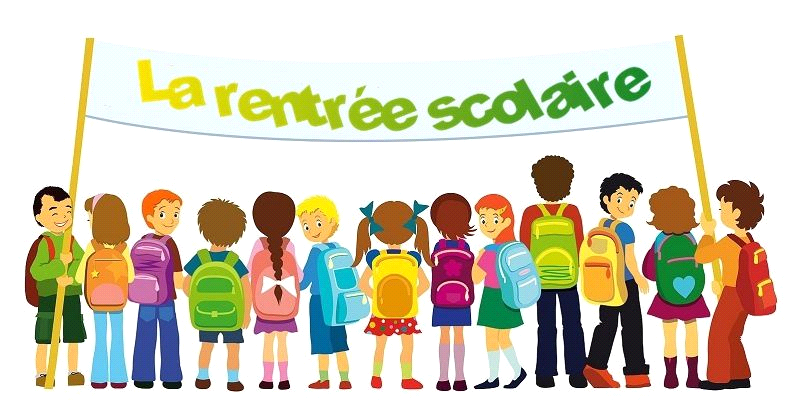 